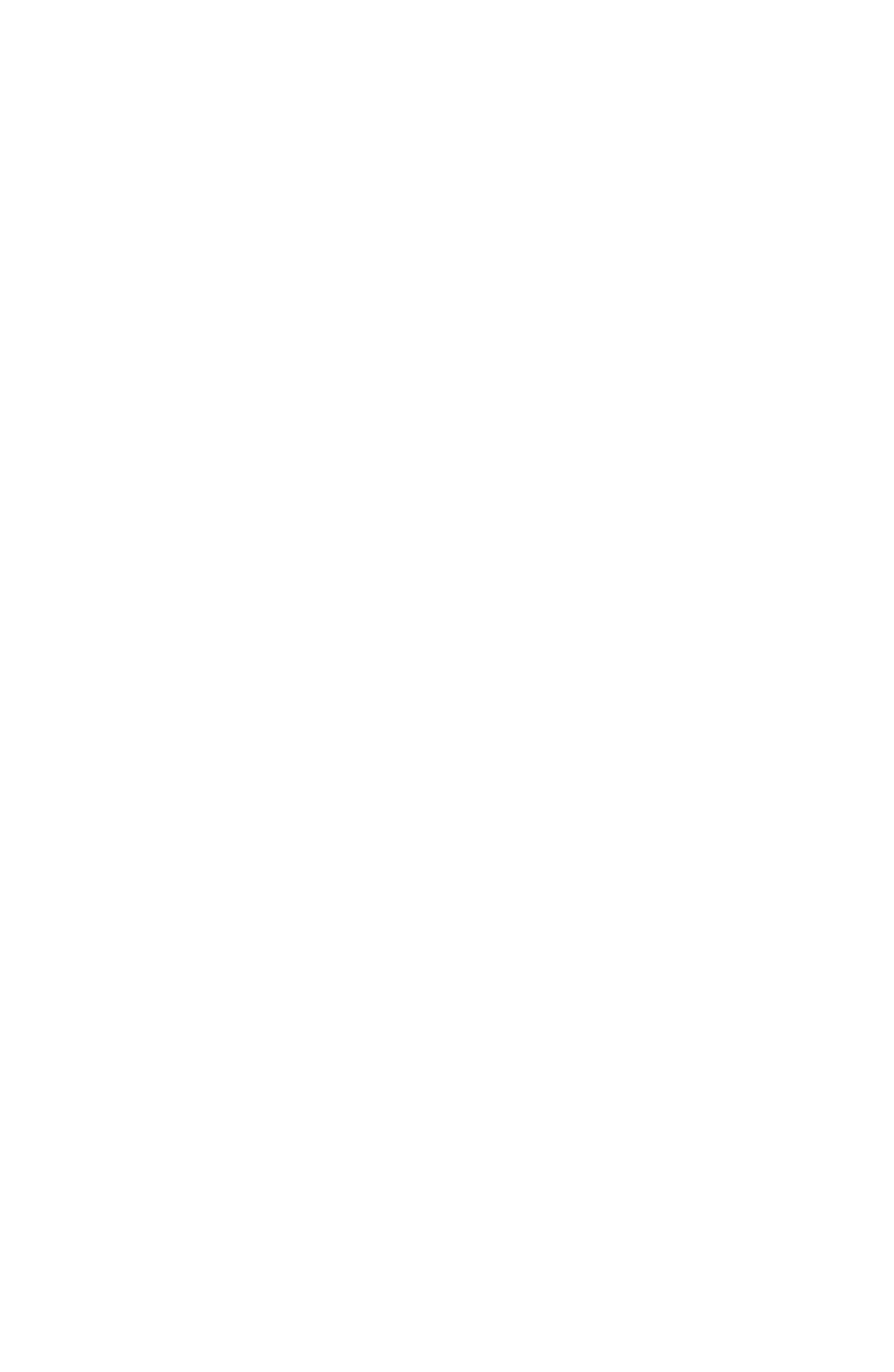 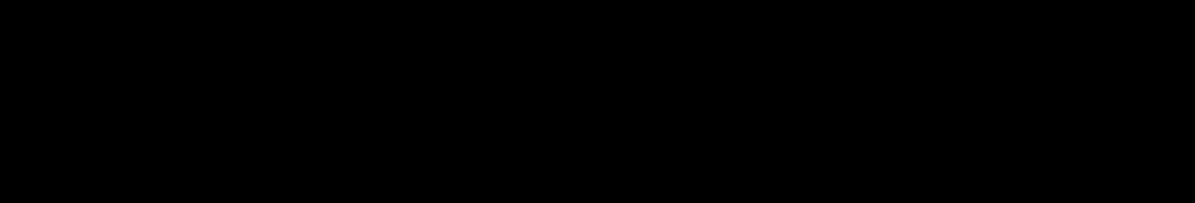 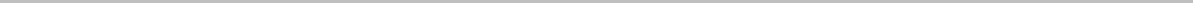 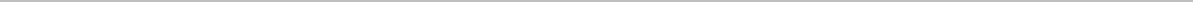 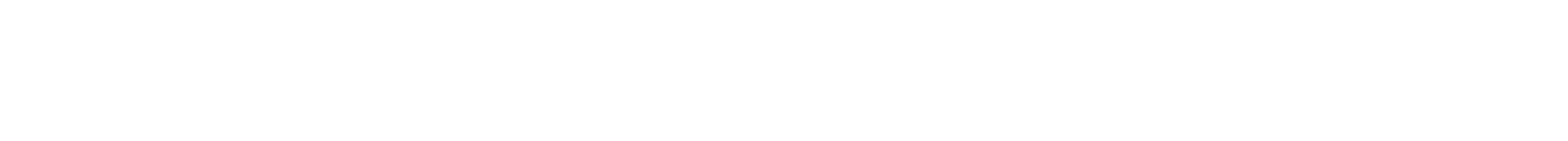 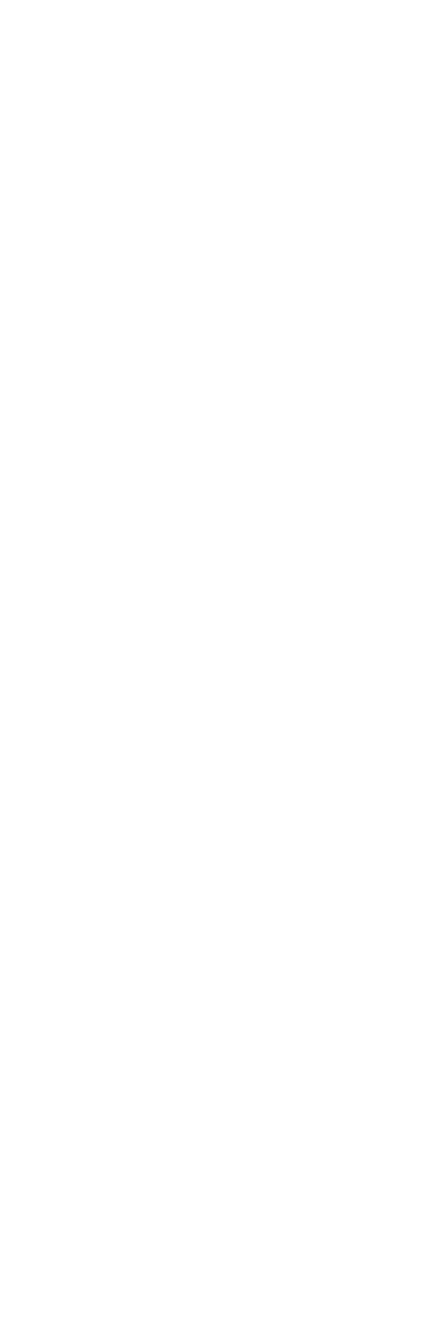 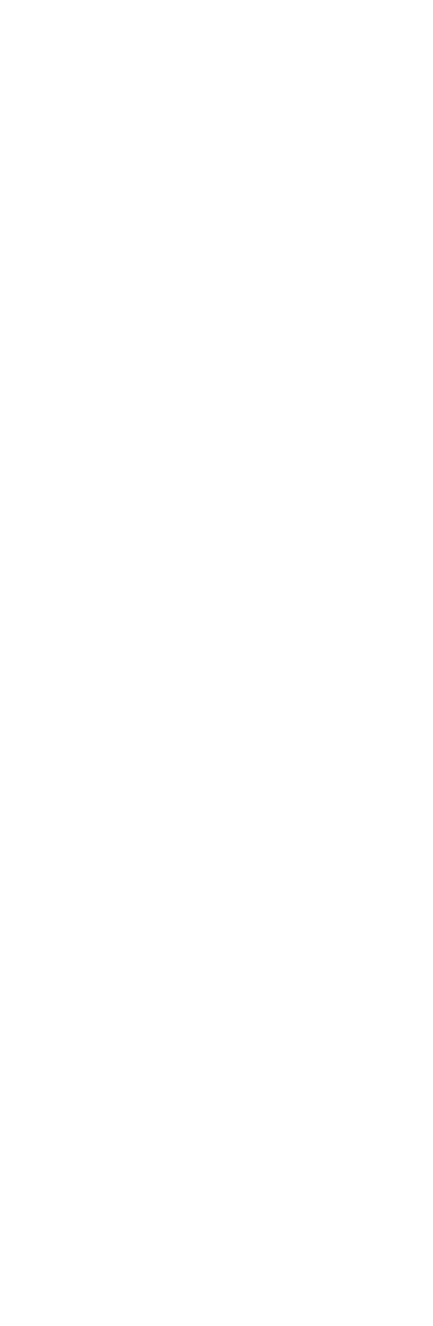 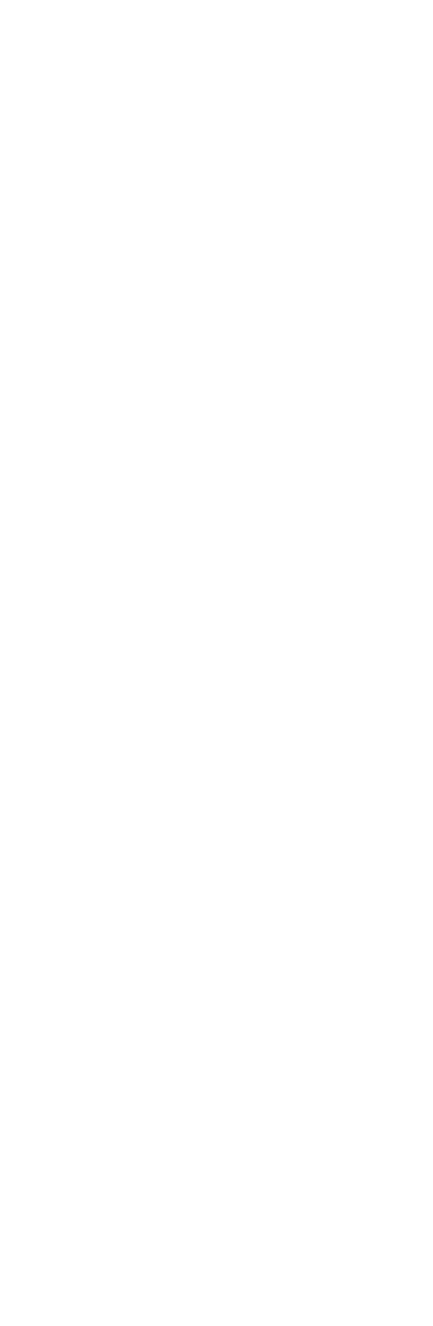 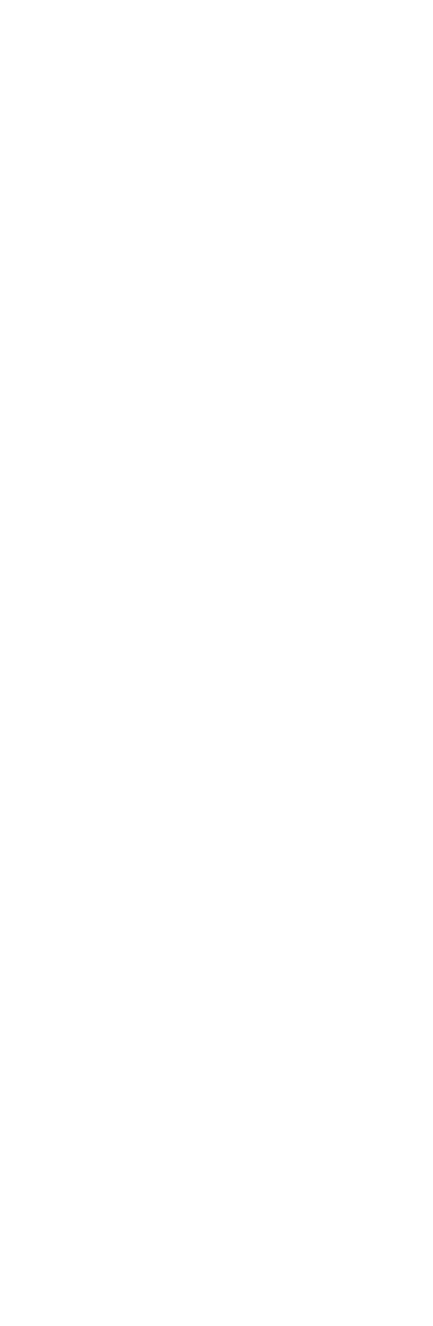 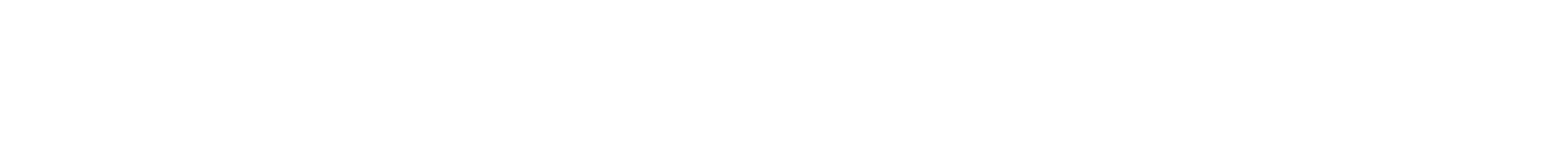 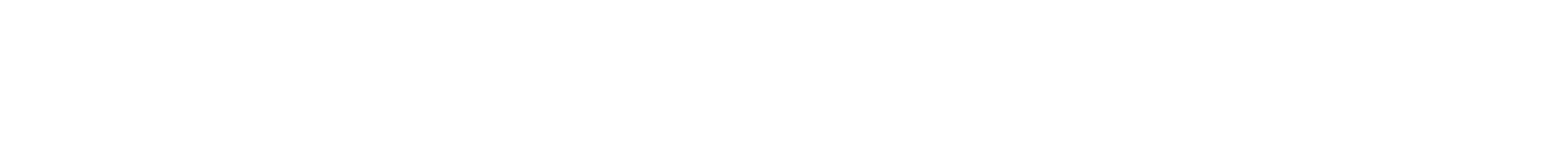 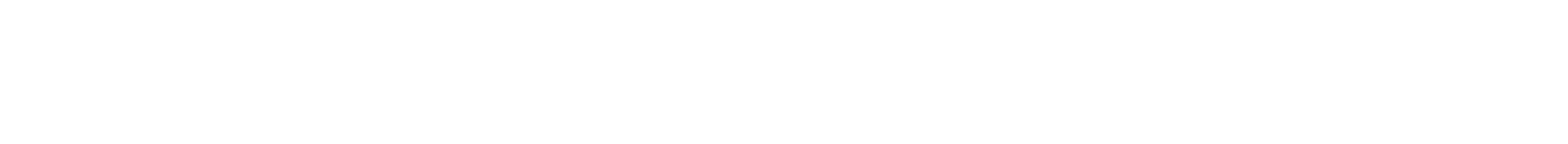 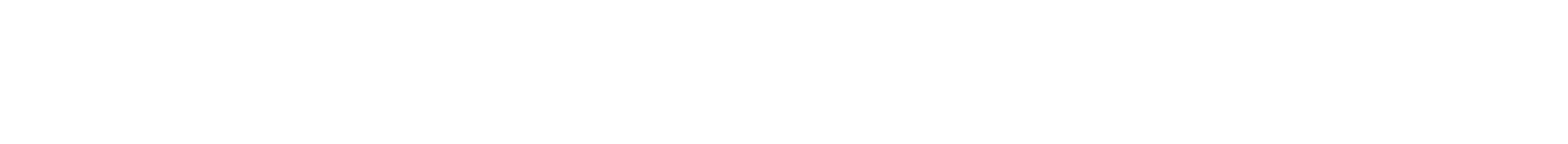 1234567891011121314151617President Day181920212223242526272829